2027 Calendar2027 Calendar2027 Calendar2027 Calendar2027 Calendar2027 Calendar2027 Calendar2027 Calendar2027 Calendar2027 Calendar2027 Calendar2027 Calendar2027 Calendar2027 Calendar2027 Calendar2027 Calendar2027 Calendar2027 Calendar2027 Calendar2027 Calendar2027 Calendar2027 Calendar2027 Calendar2027 Calendar2027 CalendarSerbiaSerbiaJanuaryJanuaryJanuaryJanuaryJanuaryJanuaryJanuaryFebruaryFebruaryFebruaryFebruaryFebruaryFebruaryFebruaryFebruaryMarchMarchMarchMarchMarchMarchMarch2027 Holidays for SerbiaMoTuWeThFrSaSuMoTuWeThFrSaSuMoMoTuWeThFrSaSuJan 1	New Year’s DayJan 2	New Year’s DayJan 7	Orthodox ChristmasJan 27	Saint Sava DayFeb 15	Statehood DayFeb 16	Statehood DayMar 9	End of Ramadan (Eid al-Fitr)Mar 26	Good FridayMar 28	Easter SundayMar 29	Easter MondayApr 22	Holocaust Remembrance DayApr 30	Orthodox Good FridayMay 1	Labour DayMay 2	Orthodox EasterMay 3	Orthodox Easter Monday, Labour DayMay 9	Victory DayMay 16	Feast of the Sacrifice (Eid al-Adha)Jun 28	Saint Vitus DayOct 11	Yom KippurOct 21	World War II Serbian Victims Remembrance DayNov 11	Armistice DayDec 25	Christmas Day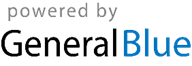 123123456711234567Jan 1	New Year’s DayJan 2	New Year’s DayJan 7	Orthodox ChristmasJan 27	Saint Sava DayFeb 15	Statehood DayFeb 16	Statehood DayMar 9	End of Ramadan (Eid al-Fitr)Mar 26	Good FridayMar 28	Easter SundayMar 29	Easter MondayApr 22	Holocaust Remembrance DayApr 30	Orthodox Good FridayMay 1	Labour DayMay 2	Orthodox EasterMay 3	Orthodox Easter Monday, Labour DayMay 9	Victory DayMay 16	Feast of the Sacrifice (Eid al-Adha)Jun 28	Saint Vitus DayOct 11	Yom KippurOct 21	World War II Serbian Victims Remembrance DayNov 11	Armistice DayDec 25	Christmas Day456789108910111213148891011121314Jan 1	New Year’s DayJan 2	New Year’s DayJan 7	Orthodox ChristmasJan 27	Saint Sava DayFeb 15	Statehood DayFeb 16	Statehood DayMar 9	End of Ramadan (Eid al-Fitr)Mar 26	Good FridayMar 28	Easter SundayMar 29	Easter MondayApr 22	Holocaust Remembrance DayApr 30	Orthodox Good FridayMay 1	Labour DayMay 2	Orthodox EasterMay 3	Orthodox Easter Monday, Labour DayMay 9	Victory DayMay 16	Feast of the Sacrifice (Eid al-Adha)Jun 28	Saint Vitus DayOct 11	Yom KippurOct 21	World War II Serbian Victims Remembrance DayNov 11	Armistice DayDec 25	Christmas Day11121314151617151617181920211515161718192021Jan 1	New Year’s DayJan 2	New Year’s DayJan 7	Orthodox ChristmasJan 27	Saint Sava DayFeb 15	Statehood DayFeb 16	Statehood DayMar 9	End of Ramadan (Eid al-Fitr)Mar 26	Good FridayMar 28	Easter SundayMar 29	Easter MondayApr 22	Holocaust Remembrance DayApr 30	Orthodox Good FridayMay 1	Labour DayMay 2	Orthodox EasterMay 3	Orthodox Easter Monday, Labour DayMay 9	Victory DayMay 16	Feast of the Sacrifice (Eid al-Adha)Jun 28	Saint Vitus DayOct 11	Yom KippurOct 21	World War II Serbian Victims Remembrance DayNov 11	Armistice DayDec 25	Christmas Day18192021222324222324252627282222232425262728Jan 1	New Year’s DayJan 2	New Year’s DayJan 7	Orthodox ChristmasJan 27	Saint Sava DayFeb 15	Statehood DayFeb 16	Statehood DayMar 9	End of Ramadan (Eid al-Fitr)Mar 26	Good FridayMar 28	Easter SundayMar 29	Easter MondayApr 22	Holocaust Remembrance DayApr 30	Orthodox Good FridayMay 1	Labour DayMay 2	Orthodox EasterMay 3	Orthodox Easter Monday, Labour DayMay 9	Victory DayMay 16	Feast of the Sacrifice (Eid al-Adha)Jun 28	Saint Vitus DayOct 11	Yom KippurOct 21	World War II Serbian Victims Remembrance DayNov 11	Armistice DayDec 25	Christmas Day2526272829303129293031Jan 1	New Year’s DayJan 2	New Year’s DayJan 7	Orthodox ChristmasJan 27	Saint Sava DayFeb 15	Statehood DayFeb 16	Statehood DayMar 9	End of Ramadan (Eid al-Fitr)Mar 26	Good FridayMar 28	Easter SundayMar 29	Easter MondayApr 22	Holocaust Remembrance DayApr 30	Orthodox Good FridayMay 1	Labour DayMay 2	Orthodox EasterMay 3	Orthodox Easter Monday, Labour DayMay 9	Victory DayMay 16	Feast of the Sacrifice (Eid al-Adha)Jun 28	Saint Vitus DayOct 11	Yom KippurOct 21	World War II Serbian Victims Remembrance DayNov 11	Armistice DayDec 25	Christmas DayJan 1	New Year’s DayJan 2	New Year’s DayJan 7	Orthodox ChristmasJan 27	Saint Sava DayFeb 15	Statehood DayFeb 16	Statehood DayMar 9	End of Ramadan (Eid al-Fitr)Mar 26	Good FridayMar 28	Easter SundayMar 29	Easter MondayApr 22	Holocaust Remembrance DayApr 30	Orthodox Good FridayMay 1	Labour DayMay 2	Orthodox EasterMay 3	Orthodox Easter Monday, Labour DayMay 9	Victory DayMay 16	Feast of the Sacrifice (Eid al-Adha)Jun 28	Saint Vitus DayOct 11	Yom KippurOct 21	World War II Serbian Victims Remembrance DayNov 11	Armistice DayDec 25	Christmas DayAprilAprilAprilAprilAprilAprilAprilMayMayMayMayMayMayMayMayJuneJuneJuneJuneJuneJuneJuneJan 1	New Year’s DayJan 2	New Year’s DayJan 7	Orthodox ChristmasJan 27	Saint Sava DayFeb 15	Statehood DayFeb 16	Statehood DayMar 9	End of Ramadan (Eid al-Fitr)Mar 26	Good FridayMar 28	Easter SundayMar 29	Easter MondayApr 22	Holocaust Remembrance DayApr 30	Orthodox Good FridayMay 1	Labour DayMay 2	Orthodox EasterMay 3	Orthodox Easter Monday, Labour DayMay 9	Victory DayMay 16	Feast of the Sacrifice (Eid al-Adha)Jun 28	Saint Vitus DayOct 11	Yom KippurOct 21	World War II Serbian Victims Remembrance DayNov 11	Armistice DayDec 25	Christmas DayMoTuWeThFrSaSuMoTuWeThFrSaSuMoMoTuWeThFrSaSuJan 1	New Year’s DayJan 2	New Year’s DayJan 7	Orthodox ChristmasJan 27	Saint Sava DayFeb 15	Statehood DayFeb 16	Statehood DayMar 9	End of Ramadan (Eid al-Fitr)Mar 26	Good FridayMar 28	Easter SundayMar 29	Easter MondayApr 22	Holocaust Remembrance DayApr 30	Orthodox Good FridayMay 1	Labour DayMay 2	Orthodox EasterMay 3	Orthodox Easter Monday, Labour DayMay 9	Victory DayMay 16	Feast of the Sacrifice (Eid al-Adha)Jun 28	Saint Vitus DayOct 11	Yom KippurOct 21	World War II Serbian Victims Remembrance DayNov 11	Armistice DayDec 25	Christmas Day123412123456Jan 1	New Year’s DayJan 2	New Year’s DayJan 7	Orthodox ChristmasJan 27	Saint Sava DayFeb 15	Statehood DayFeb 16	Statehood DayMar 9	End of Ramadan (Eid al-Fitr)Mar 26	Good FridayMar 28	Easter SundayMar 29	Easter MondayApr 22	Holocaust Remembrance DayApr 30	Orthodox Good FridayMay 1	Labour DayMay 2	Orthodox EasterMay 3	Orthodox Easter Monday, Labour DayMay 9	Victory DayMay 16	Feast of the Sacrifice (Eid al-Adha)Jun 28	Saint Vitus DayOct 11	Yom KippurOct 21	World War II Serbian Victims Remembrance DayNov 11	Armistice DayDec 25	Christmas Day5678910113456789778910111213Jan 1	New Year’s DayJan 2	New Year’s DayJan 7	Orthodox ChristmasJan 27	Saint Sava DayFeb 15	Statehood DayFeb 16	Statehood DayMar 9	End of Ramadan (Eid al-Fitr)Mar 26	Good FridayMar 28	Easter SundayMar 29	Easter MondayApr 22	Holocaust Remembrance DayApr 30	Orthodox Good FridayMay 1	Labour DayMay 2	Orthodox EasterMay 3	Orthodox Easter Monday, Labour DayMay 9	Victory DayMay 16	Feast of the Sacrifice (Eid al-Adha)Jun 28	Saint Vitus DayOct 11	Yom KippurOct 21	World War II Serbian Victims Remembrance DayNov 11	Armistice DayDec 25	Christmas Day12131415161718101112131415161414151617181920Jan 1	New Year’s DayJan 2	New Year’s DayJan 7	Orthodox ChristmasJan 27	Saint Sava DayFeb 15	Statehood DayFeb 16	Statehood DayMar 9	End of Ramadan (Eid al-Fitr)Mar 26	Good FridayMar 28	Easter SundayMar 29	Easter MondayApr 22	Holocaust Remembrance DayApr 30	Orthodox Good FridayMay 1	Labour DayMay 2	Orthodox EasterMay 3	Orthodox Easter Monday, Labour DayMay 9	Victory DayMay 16	Feast of the Sacrifice (Eid al-Adha)Jun 28	Saint Vitus DayOct 11	Yom KippurOct 21	World War II Serbian Victims Remembrance DayNov 11	Armistice DayDec 25	Christmas Day19202122232425171819202122232121222324252627Jan 1	New Year’s DayJan 2	New Year’s DayJan 7	Orthodox ChristmasJan 27	Saint Sava DayFeb 15	Statehood DayFeb 16	Statehood DayMar 9	End of Ramadan (Eid al-Fitr)Mar 26	Good FridayMar 28	Easter SundayMar 29	Easter MondayApr 22	Holocaust Remembrance DayApr 30	Orthodox Good FridayMay 1	Labour DayMay 2	Orthodox EasterMay 3	Orthodox Easter Monday, Labour DayMay 9	Victory DayMay 16	Feast of the Sacrifice (Eid al-Adha)Jun 28	Saint Vitus DayOct 11	Yom KippurOct 21	World War II Serbian Victims Remembrance DayNov 11	Armistice DayDec 25	Christmas Day26272829302425262728293028282930Jan 1	New Year’s DayJan 2	New Year’s DayJan 7	Orthodox ChristmasJan 27	Saint Sava DayFeb 15	Statehood DayFeb 16	Statehood DayMar 9	End of Ramadan (Eid al-Fitr)Mar 26	Good FridayMar 28	Easter SundayMar 29	Easter MondayApr 22	Holocaust Remembrance DayApr 30	Orthodox Good FridayMay 1	Labour DayMay 2	Orthodox EasterMay 3	Orthodox Easter Monday, Labour DayMay 9	Victory DayMay 16	Feast of the Sacrifice (Eid al-Adha)Jun 28	Saint Vitus DayOct 11	Yom KippurOct 21	World War II Serbian Victims Remembrance DayNov 11	Armistice DayDec 25	Christmas Day31Jan 1	New Year’s DayJan 2	New Year’s DayJan 7	Orthodox ChristmasJan 27	Saint Sava DayFeb 15	Statehood DayFeb 16	Statehood DayMar 9	End of Ramadan (Eid al-Fitr)Mar 26	Good FridayMar 28	Easter SundayMar 29	Easter MondayApr 22	Holocaust Remembrance DayApr 30	Orthodox Good FridayMay 1	Labour DayMay 2	Orthodox EasterMay 3	Orthodox Easter Monday, Labour DayMay 9	Victory DayMay 16	Feast of the Sacrifice (Eid al-Adha)Jun 28	Saint Vitus DayOct 11	Yom KippurOct 21	World War II Serbian Victims Remembrance DayNov 11	Armistice DayDec 25	Christmas DayJulyJulyJulyJulyJulyJulyJulyAugustAugustAugustAugustAugustAugustAugustAugustSeptemberSeptemberSeptemberSeptemberSeptemberSeptemberSeptemberJan 1	New Year’s DayJan 2	New Year’s DayJan 7	Orthodox ChristmasJan 27	Saint Sava DayFeb 15	Statehood DayFeb 16	Statehood DayMar 9	End of Ramadan (Eid al-Fitr)Mar 26	Good FridayMar 28	Easter SundayMar 29	Easter MondayApr 22	Holocaust Remembrance DayApr 30	Orthodox Good FridayMay 1	Labour DayMay 2	Orthodox EasterMay 3	Orthodox Easter Monday, Labour DayMay 9	Victory DayMay 16	Feast of the Sacrifice (Eid al-Adha)Jun 28	Saint Vitus DayOct 11	Yom KippurOct 21	World War II Serbian Victims Remembrance DayNov 11	Armistice DayDec 25	Christmas DayMoTuWeThFrSaSuMoTuWeThFrSaSuMoMoTuWeThFrSaSuJan 1	New Year’s DayJan 2	New Year’s DayJan 7	Orthodox ChristmasJan 27	Saint Sava DayFeb 15	Statehood DayFeb 16	Statehood DayMar 9	End of Ramadan (Eid al-Fitr)Mar 26	Good FridayMar 28	Easter SundayMar 29	Easter MondayApr 22	Holocaust Remembrance DayApr 30	Orthodox Good FridayMay 1	Labour DayMay 2	Orthodox EasterMay 3	Orthodox Easter Monday, Labour DayMay 9	Victory DayMay 16	Feast of the Sacrifice (Eid al-Adha)Jun 28	Saint Vitus DayOct 11	Yom KippurOct 21	World War II Serbian Victims Remembrance DayNov 11	Armistice DayDec 25	Christmas Day1234112345Jan 1	New Year’s DayJan 2	New Year’s DayJan 7	Orthodox ChristmasJan 27	Saint Sava DayFeb 15	Statehood DayFeb 16	Statehood DayMar 9	End of Ramadan (Eid al-Fitr)Mar 26	Good FridayMar 28	Easter SundayMar 29	Easter MondayApr 22	Holocaust Remembrance DayApr 30	Orthodox Good FridayMay 1	Labour DayMay 2	Orthodox EasterMay 3	Orthodox Easter Monday, Labour DayMay 9	Victory DayMay 16	Feast of the Sacrifice (Eid al-Adha)Jun 28	Saint Vitus DayOct 11	Yom KippurOct 21	World War II Serbian Victims Remembrance DayNov 11	Armistice DayDec 25	Christmas Day567891011234567866789101112Jan 1	New Year’s DayJan 2	New Year’s DayJan 7	Orthodox ChristmasJan 27	Saint Sava DayFeb 15	Statehood DayFeb 16	Statehood DayMar 9	End of Ramadan (Eid al-Fitr)Mar 26	Good FridayMar 28	Easter SundayMar 29	Easter MondayApr 22	Holocaust Remembrance DayApr 30	Orthodox Good FridayMay 1	Labour DayMay 2	Orthodox EasterMay 3	Orthodox Easter Monday, Labour DayMay 9	Victory DayMay 16	Feast of the Sacrifice (Eid al-Adha)Jun 28	Saint Vitus DayOct 11	Yom KippurOct 21	World War II Serbian Victims Remembrance DayNov 11	Armistice DayDec 25	Christmas Day1213141516171891011121314151313141516171819Jan 1	New Year’s DayJan 2	New Year’s DayJan 7	Orthodox ChristmasJan 27	Saint Sava DayFeb 15	Statehood DayFeb 16	Statehood DayMar 9	End of Ramadan (Eid al-Fitr)Mar 26	Good FridayMar 28	Easter SundayMar 29	Easter MondayApr 22	Holocaust Remembrance DayApr 30	Orthodox Good FridayMay 1	Labour DayMay 2	Orthodox EasterMay 3	Orthodox Easter Monday, Labour DayMay 9	Victory DayMay 16	Feast of the Sacrifice (Eid al-Adha)Jun 28	Saint Vitus DayOct 11	Yom KippurOct 21	World War II Serbian Victims Remembrance DayNov 11	Armistice DayDec 25	Christmas Day19202122232425161718192021222020212223242526Jan 1	New Year’s DayJan 2	New Year’s DayJan 7	Orthodox ChristmasJan 27	Saint Sava DayFeb 15	Statehood DayFeb 16	Statehood DayMar 9	End of Ramadan (Eid al-Fitr)Mar 26	Good FridayMar 28	Easter SundayMar 29	Easter MondayApr 22	Holocaust Remembrance DayApr 30	Orthodox Good FridayMay 1	Labour DayMay 2	Orthodox EasterMay 3	Orthodox Easter Monday, Labour DayMay 9	Victory DayMay 16	Feast of the Sacrifice (Eid al-Adha)Jun 28	Saint Vitus DayOct 11	Yom KippurOct 21	World War II Serbian Victims Remembrance DayNov 11	Armistice DayDec 25	Christmas Day262728293031232425262728292727282930Jan 1	New Year’s DayJan 2	New Year’s DayJan 7	Orthodox ChristmasJan 27	Saint Sava DayFeb 15	Statehood DayFeb 16	Statehood DayMar 9	End of Ramadan (Eid al-Fitr)Mar 26	Good FridayMar 28	Easter SundayMar 29	Easter MondayApr 22	Holocaust Remembrance DayApr 30	Orthodox Good FridayMay 1	Labour DayMay 2	Orthodox EasterMay 3	Orthodox Easter Monday, Labour DayMay 9	Victory DayMay 16	Feast of the Sacrifice (Eid al-Adha)Jun 28	Saint Vitus DayOct 11	Yom KippurOct 21	World War II Serbian Victims Remembrance DayNov 11	Armistice DayDec 25	Christmas Day3031Jan 1	New Year’s DayJan 2	New Year’s DayJan 7	Orthodox ChristmasJan 27	Saint Sava DayFeb 15	Statehood DayFeb 16	Statehood DayMar 9	End of Ramadan (Eid al-Fitr)Mar 26	Good FridayMar 28	Easter SundayMar 29	Easter MondayApr 22	Holocaust Remembrance DayApr 30	Orthodox Good FridayMay 1	Labour DayMay 2	Orthodox EasterMay 3	Orthodox Easter Monday, Labour DayMay 9	Victory DayMay 16	Feast of the Sacrifice (Eid al-Adha)Jun 28	Saint Vitus DayOct 11	Yom KippurOct 21	World War II Serbian Victims Remembrance DayNov 11	Armistice DayDec 25	Christmas DayOctoberOctoberOctoberOctoberOctoberOctoberOctoberNovemberNovemberNovemberNovemberNovemberNovemberNovemberDecemberDecemberDecemberDecemberDecemberDecemberDecemberDecemberJan 1	New Year’s DayJan 2	New Year’s DayJan 7	Orthodox ChristmasJan 27	Saint Sava DayFeb 15	Statehood DayFeb 16	Statehood DayMar 9	End of Ramadan (Eid al-Fitr)Mar 26	Good FridayMar 28	Easter SundayMar 29	Easter MondayApr 22	Holocaust Remembrance DayApr 30	Orthodox Good FridayMay 1	Labour DayMay 2	Orthodox EasterMay 3	Orthodox Easter Monday, Labour DayMay 9	Victory DayMay 16	Feast of the Sacrifice (Eid al-Adha)Jun 28	Saint Vitus DayOct 11	Yom KippurOct 21	World War II Serbian Victims Remembrance DayNov 11	Armistice DayDec 25	Christmas DayMoTuWeThFrSaSuMoTuWeThFrSaSuMoMoTuWeThFrSaSuJan 1	New Year’s DayJan 2	New Year’s DayJan 7	Orthodox ChristmasJan 27	Saint Sava DayFeb 15	Statehood DayFeb 16	Statehood DayMar 9	End of Ramadan (Eid al-Fitr)Mar 26	Good FridayMar 28	Easter SundayMar 29	Easter MondayApr 22	Holocaust Remembrance DayApr 30	Orthodox Good FridayMay 1	Labour DayMay 2	Orthodox EasterMay 3	Orthodox Easter Monday, Labour DayMay 9	Victory DayMay 16	Feast of the Sacrifice (Eid al-Adha)Jun 28	Saint Vitus DayOct 11	Yom KippurOct 21	World War II Serbian Victims Remembrance DayNov 11	Armistice DayDec 25	Christmas Day123123456712345Jan 1	New Year’s DayJan 2	New Year’s DayJan 7	Orthodox ChristmasJan 27	Saint Sava DayFeb 15	Statehood DayFeb 16	Statehood DayMar 9	End of Ramadan (Eid al-Fitr)Mar 26	Good FridayMar 28	Easter SundayMar 29	Easter MondayApr 22	Holocaust Remembrance DayApr 30	Orthodox Good FridayMay 1	Labour DayMay 2	Orthodox EasterMay 3	Orthodox Easter Monday, Labour DayMay 9	Victory DayMay 16	Feast of the Sacrifice (Eid al-Adha)Jun 28	Saint Vitus DayOct 11	Yom KippurOct 21	World War II Serbian Victims Remembrance DayNov 11	Armistice DayDec 25	Christmas Day4567891089101112131466789101112Jan 1	New Year’s DayJan 2	New Year’s DayJan 7	Orthodox ChristmasJan 27	Saint Sava DayFeb 15	Statehood DayFeb 16	Statehood DayMar 9	End of Ramadan (Eid al-Fitr)Mar 26	Good FridayMar 28	Easter SundayMar 29	Easter MondayApr 22	Holocaust Remembrance DayApr 30	Orthodox Good FridayMay 1	Labour DayMay 2	Orthodox EasterMay 3	Orthodox Easter Monday, Labour DayMay 9	Victory DayMay 16	Feast of the Sacrifice (Eid al-Adha)Jun 28	Saint Vitus DayOct 11	Yom KippurOct 21	World War II Serbian Victims Remembrance DayNov 11	Armistice DayDec 25	Christmas Day11121314151617151617181920211313141516171819Jan 1	New Year’s DayJan 2	New Year’s DayJan 7	Orthodox ChristmasJan 27	Saint Sava DayFeb 15	Statehood DayFeb 16	Statehood DayMar 9	End of Ramadan (Eid al-Fitr)Mar 26	Good FridayMar 28	Easter SundayMar 29	Easter MondayApr 22	Holocaust Remembrance DayApr 30	Orthodox Good FridayMay 1	Labour DayMay 2	Orthodox EasterMay 3	Orthodox Easter Monday, Labour DayMay 9	Victory DayMay 16	Feast of the Sacrifice (Eid al-Adha)Jun 28	Saint Vitus DayOct 11	Yom KippurOct 21	World War II Serbian Victims Remembrance DayNov 11	Armistice DayDec 25	Christmas Day18192021222324222324252627282020212223242526Jan 1	New Year’s DayJan 2	New Year’s DayJan 7	Orthodox ChristmasJan 27	Saint Sava DayFeb 15	Statehood DayFeb 16	Statehood DayMar 9	End of Ramadan (Eid al-Fitr)Mar 26	Good FridayMar 28	Easter SundayMar 29	Easter MondayApr 22	Holocaust Remembrance DayApr 30	Orthodox Good FridayMay 1	Labour DayMay 2	Orthodox EasterMay 3	Orthodox Easter Monday, Labour DayMay 9	Victory DayMay 16	Feast of the Sacrifice (Eid al-Adha)Jun 28	Saint Vitus DayOct 11	Yom KippurOct 21	World War II Serbian Victims Remembrance DayNov 11	Armistice DayDec 25	Christmas Day252627282930312930272728293031Jan 1	New Year’s DayJan 2	New Year’s DayJan 7	Orthodox ChristmasJan 27	Saint Sava DayFeb 15	Statehood DayFeb 16	Statehood DayMar 9	End of Ramadan (Eid al-Fitr)Mar 26	Good FridayMar 28	Easter SundayMar 29	Easter MondayApr 22	Holocaust Remembrance DayApr 30	Orthodox Good FridayMay 1	Labour DayMay 2	Orthodox EasterMay 3	Orthodox Easter Monday, Labour DayMay 9	Victory DayMay 16	Feast of the Sacrifice (Eid al-Adha)Jun 28	Saint Vitus DayOct 11	Yom KippurOct 21	World War II Serbian Victims Remembrance DayNov 11	Armistice DayDec 25	Christmas DayJan 1	New Year’s DayJan 2	New Year’s DayJan 7	Orthodox ChristmasJan 27	Saint Sava DayFeb 15	Statehood DayFeb 16	Statehood DayMar 9	End of Ramadan (Eid al-Fitr)Mar 26	Good FridayMar 28	Easter SundayMar 29	Easter MondayApr 22	Holocaust Remembrance DayApr 30	Orthodox Good FridayMay 1	Labour DayMay 2	Orthodox EasterMay 3	Orthodox Easter Monday, Labour DayMay 9	Victory DayMay 16	Feast of the Sacrifice (Eid al-Adha)Jun 28	Saint Vitus DayOct 11	Yom KippurOct 21	World War II Serbian Victims Remembrance DayNov 11	Armistice DayDec 25	Christmas Day